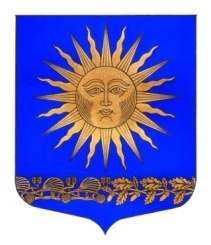 МУНИЦИПАЛЬНЫЙ  СОВЕТВНУТРИГОРОДСКОГО МУНИЦИПАЛЬНОГО  ОБРАЗОВАНИЯ  САНКТ-ПЕТЕРБУРГА ПОСЕЛОК СОЛНЕЧНОЕ ШЕСТОГО СОЗЫВА_______________________________________________________________________________РЕШЕНИЕ  от  « 21 » мая 2020года                                                                                                        № 07 «О  новой редакции регламента заседаний МС МО п. Солнечное»              В соответствии с п.5 ст.23  Устава внутригородского муниципального образования Санкт – Петербурга поселок СолнечноеМуниципальный совет решил: Утвердить новую редакцию регламента заседаний муниципального совета внутригородского муниципального образования Санкт – Петербурга поселок Солнечное шестого созыва согласно  приложению.С принятием настоящего Регламента признать утратившим силу «Регламент заседаний муниципального совета внутригородского муниципального образования Санкт-Петербурга поселок Солнечное», утвержденный Решением муниципального совета от 24.05 2016 года № 45 «О  новой редакции регламента заседаний МС МО п. Солнечное».Опубликовать настоящее решение в газете «Солнечные часы».Решение вступает в силу  с момента принятия.Контроль за исполнением решения возложить на  главу МО - председателя совета МО п.Солнечное М.А.СафроноваГлава МО п. Солнечное -   Председатель МС		                                                                                      М.А.Сафронов